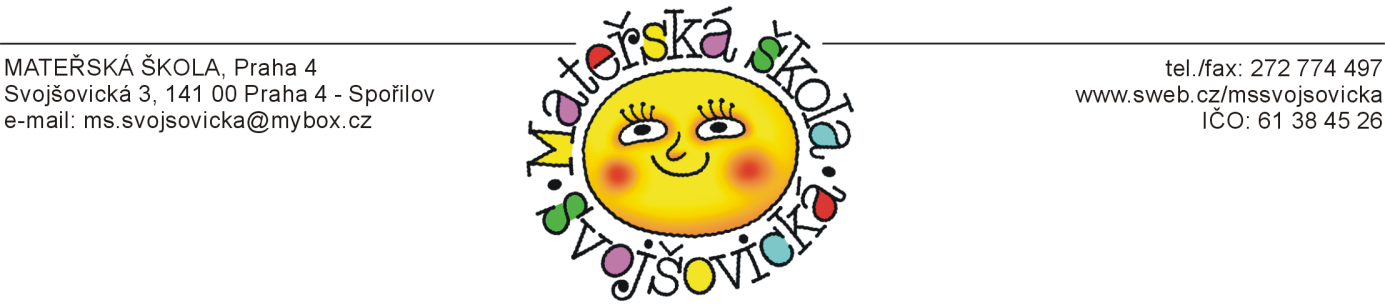 Provozní řád  školní jídelnyOBSAH1.Všeobecná část	32. Organizace provozu stravování	32.1. Výdej stravy a provozní doba jídelny	32.2. Pitný režim	32.3. Odhlašování obědů	32.4. Platba stravného	3         Vyúčtování plateb	4      Sankce při nedodržení platebních podmínek	42.5. Finanční normativ pro strávníky	43. Zaměstnanci ŠJ	55.  Konzultační a úřední hodiny ved. ŠJ	56. Platnost a účinnost	5Všeobecná částStrava ve školní jídelně je připravována ve smyslu vyhlášky MŠMT ČR č.107/2005Sb. o školním stravování a zákonu O ochraně veřejného zdraví č.258/2000Sb. v aktuálním znění. Jídelníček je sestavován na základě zásad zdravé výživy a dodržování spotřebního koše vybraných potravin.2.	Organizace provozu stravování2.1.	Výdej stravy a provozní doba jídelnyVýdej stravy je dětem zajištěn 3x denně a to přesnídávkou v 9,00 hod, obědem v 11.40 hod. a svačinou v 14,50 hod..Strava je určená ke konzumaci pouze v prostorách mateřské školy.Děti se stravují ve svých třídách za dozoru paní učitelky. Velikost porce si určí dítě samostatně s podporou a dohledem třídní učitelky. Všechny třídy jsou vybaveny nábytkem a nádobím  dle věku dětí. Za pořádek a čistotu během stolování zodpovídá paní úklízečka, která je v tu dobu přítomna ve třídě.          Dítě, které odchází po obědě domů a je  automaticky odhlášeno z odpolední svačiny.Provozní doba jídelny je od 6:15 - 15:15 hod. ŠJ neposkytuje doplňkové stravování.2.2.	Pitný režimV Mateřské škole je zaveden pitný režim, tak aby děti měly ve svých třídách samostatný přístup k nápojům, kdykoliv po celý den.  Konvice s vodou, sirupem, čajem jsou umístěny v jednotlivých třídách. Pro dobu pobytu venku  je k dispozici zahradní pítko.2.3.	Odhlašování obědůOmluvy nepřítomnosti dítěte jsou přijímány ústně učitelce na třídě, elektronickou formou nebo telefonicky na tel.: 272774497 nejdéle do 8.30 hod. téhož dne ráno. Pokud dítě není omluveno, stravné se mu v den nepřítomnosti počítá!  V případě ukončení docházky dítěte v MŠ se vyúčtování provádí k poslednímu dni daného měsíce.2.4.	Platba stravnéhoPlatba stravného probíhá měsíčně formou:Trvalého příkazu vždy k pátému dni daného měsíce. Měsíční záloha  plného stravného  činí  1080,- Kč (děti 3-6 let) nebo 1.120,- Kč (děti s odkladem školní                          docházky)              Převodním příkazem dle měsíčního předpisuHotovostní platba dle měsíčního předpisu v určený denČíslo účtu školní jídelny je: 35-68742369/0800. variabilní symbol určuje vedoucí školní jídelny         Vyúčtování platebPřeplatky za řádně odhlášené obědy budou vráceny nejpozději 2x ročně (únor a červenec) a to zpět na daný účet zákonných zástupců dítěte, pokud není prováděno pravidelné měsíční zúčtování a platba dle měsíčních předpisů.      Sankce při nedodržení platebních podmínekV případě, že rodiče nezaplatí úhradu za stravné, budou vyzváni k okamžitému uhrazení v hotovosti. Jestliže tak neučiní, bude dítě dostávat po dobu 1 týdne pouze polévku. Při neakceptování výzvy a okamžité úhradě nebude dítě přijato do MŠ a s rodiči bude zavedeno řízení.2.5.	Finanční normativ pro strávníky	                                                                                     celková cena:	  56,00 KčFinanční normativ pro strávníky od 7-10 let, se týká dětí, které dovrší 7 let věku od 1.9.do 31.8.daného školního roku. Jedná se tedy především o děti s odkladem školní docházky.Celková hodnota oběda se pohybuje v rozmezí xxxxxxx,- Kč dle věku strávníka dosaženého ve školním roce. Je to kalkulace spočítaná z provozních a mzdových nákladů+ cena nákladu na potraviny, kterou hradí rodiče.2.6.	     Provoz ŠJ při uzavření mateřské školy při špatné epidemiologické situaci          Mateřská škola po dobu uzavření z důvodu nařízení vlády, hygieny nebo zřizovatele mateřské školy z důvodu nepříznivé epidemiologické situace přerušuje provoz školní kuchyně a nezabezpečuje proto ani možnost dotovaných obědů pro děti s povinností   předškolního vzdělávání. Důvodem jsou organizační a hygienické podmínkypavilonové školy, kde je výdej stravy možný pouze ve výdejních kuchyňkách, které   jsou z důvodu epidemiologické situace uzavřeny. Naše školní kuchyně nemá výdejní prostor s výdejním okénkem.3.	Zaměstnanci ŠJ	           vedoucí ŠJ 	         Eva Mouchová	hlavní kuchařka 	Jana Kořínková                     kuchařka	            IlonaCelnerová                     pomocná kuchařka	Irena Boháčová4. Podmínky zacházení s majetkem školyStrávníci jsou povinni šetrně a ekonomicky zacházet s majetkem školní jídelny  a používat jej k činnostem k tomu určeným.5. 	Konzultační a úřední hodiny ved. ŠJKrátké dotazy je možno zodpovědět v pondělí a středu na tel.: 272 774 497 pondělí , středa:	po domluvě6.	Platnost a účinnostPlatnost tohoto Provozního řádu je stanovena na dobu 1 školního roku, v případě legislativních či jiných organizačních změn, vyplývajících z potřeb provozu školy si školy vyhrazuje právo k aktualizaci.Eva Mouchová                            			Mgr. Jana Merhautovávedoucí školní jídelny    	    	   	              ředitelka MŠV Praze, dne 31.8.2022Aktualizace k 1.9.2023Finanční norma pro strávníky 3-6 let:ranní svačina            13,00 Kč oběd 	 29,00 Kčodpolední svačina       12,00 Kč celková cena:	 54,00 KčFinanční norma pro strávníky 7-10 let:ranní svačina  13,00 Kčoběd              31,00 Kčodpolední svačina 	  12,00 Kč